COMPETITION ENTRY FORM (Categories 1-4)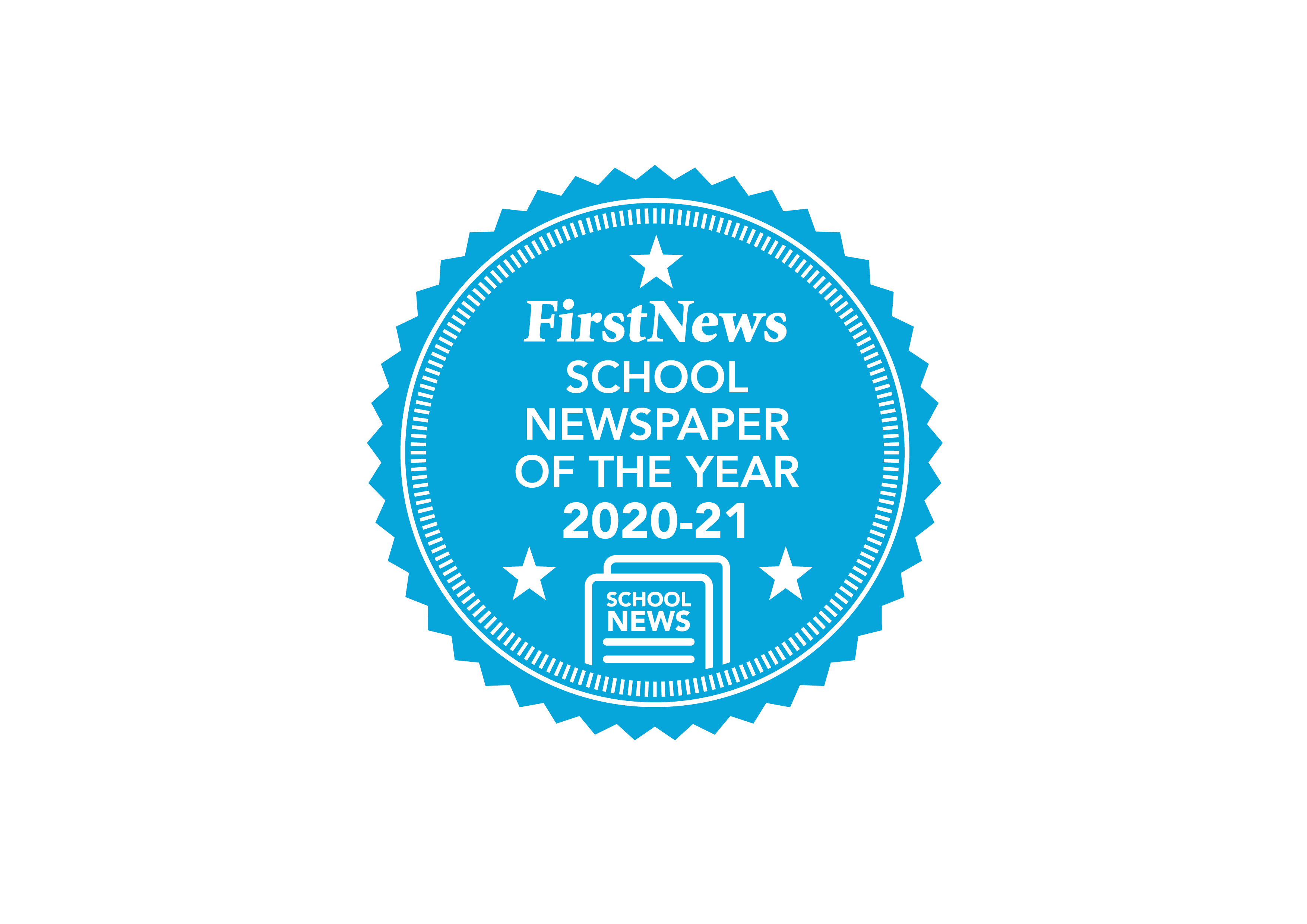 First News School Newspaper of the Year Awards 2020 – 2021Please complete this admission form and submit it with your newspaper entry. Ask your teacher to help you with this bit if you need to! To enter the School Newspaper of the Year Awards, please attach the newspaper or link to your news project to an email (along with this entry form) and send to: schools@firstnews.co.uk. Please write NEWSPAPER AWARDS in the subject box). If your team has worked collaboratively to put together your newspaper, you can also enter into the Editorial Team of the Year Award. This year we have introduced a Young Reporter’s award. If you would like to enter your most outstanding junior journalist from your school newspaper team for this award, please enter using the Competition Entry Form (Category 5). Please note, please nominate only one student for this. 
Send your entries to us by Friday 18 June. We will inform the winning schools in the first week of July and the winning entries will feature in a First News special report later that month.Award categories you are entering (please mark with an ‘x’)COMPETITION ENTRY FORMPlease note: your data is needed to inform winners and runners up. It will be stored securely during the competition process. Your details will not be used for marketing purposes.  Please see our competition data information at www.firstnews.co.uk for more information.1Primary School Newspaper2Secondary School Newspaper3Editorial Team of the YearDoes your editorial team work really collaboratively to make your school newspaper happen?4Innovative News Projecte.g news website, podcast, writing for local newspaper, writing for school newsletter etc. Or written / recorded and published news updates to raise awareness of an issue or project where pupils are trying to make a positive change in your communityTell us about your newspaper 
(or news project if entering the ‘Innovative News Project’ category)Who wrote/writes it?How did/do you choose the stories/features?Who put/puts it together? (writing, designing, printing etc.)Who reads it?How often is it produced? (termly, monthly etc.)Why do you think your entry should win?Why do you think your entry should win?Why should your newspaper team win the ‘Editorial Team of the Year’ award?Why should your newspaper team win the ‘Editorial Team of the Year’ award?Your name/ class name:Your age:Your teacher’s name:Your teacher’s name:School name:School name:School address and postcode:School telephone number:School email:School email: